Position Available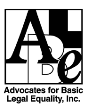 Staff Attorney- Housing AdvocacyAdvocates for Basic Legal Equality, Inc., a non-profit law firm that provides high-quality legal assistance to low-income clients in western Ohio, seeks a resourceful, culturally competent, hardworking attorney in its Dayton office to represent tenants facing eviction in seven counties surrounding ABLE and LAWO’s Dayton, Springfield, and Lima offices. This position will provide legal representation in eviction actions, advocacy for tenant protections in local policies and programs, coordination with rental assistance funds, and legal education and information. This position is part of a team working on a grant-funded project and will involve working closely with community-based partners.Excellent legal, communication, and interpersonal skills; experience with computer software and Microsoft Office; ability to relate well with and commitment to providing legal services to people living in poverty required. Previous experience in areas of housing or poverty law in general is highly preferred. Must work well in a team environment. Ability to communicate fluently in Spanish is helpful. Remote work is likely; however, court appearances are required.Membership in Ohio Bar or ability to be admitted by motion or temporary certification is required. Attorneys with recent bar admissions are encouraged to apply.Salary depends on experience. Excellent fringe benefits, including loan repayment assistance.To Apply: If you are interested in applying for this position, please visit https://www.ablelaw.org/careers-with-able/ to complete your application. Position will remain open until filled.ABLE is an Equal Opportunity Employer and places a high value on diversity in our workplace, including diversity in race, ethnicity, gender, sexual orientation, age, and physical ability. We strive to create an environment welcoming to all individuals and we encourage applications from individuals traditionally underrepresented in the legal profession. Applicants requiring accommodation for the interview/application process should contact the recruitment coordinator at ablejobs@freelawyers.org.